Energy Industry Fundamentals	Course No. 41105	Credit: 1.0Pathways and CIP Codes: Energy (17.2071)Course Description: This technical level course is an opportunity to directly link to a nationally recognized industry credential. Links to further information and an Instructor guide can be found at these locations: http://www.cewd.org/index.php - The Center for Energy Workforce Development (source of this work)http://www.cewd.org/curriculum/about-the-eifcertificate.php - Information about the EIF Certificate, the curriculum, and the Instructor’s guide. The course also leads to an industry recognized badge. These competencies are an overview and are not intended to supplant the Instructor’s Guide. They are offered as a basic understanding of essential concepts to be covered. Course required for pathway approval.Directions: The following competencies are required for full approval of this course. Check the appropriate number to indicate the level of competency reached for learner evaluation.RATING SCALE:4.	Exemplary Achievement: Student possesses outstanding knowledge, skills or professional attitude.3.	Proficient Achievement: Student demonstrates good knowledge, skills or professional attitude. Requires limited supervision.2.	Limited Achievement: Student demonstrates fragmented knowledge, skills or professional attitude. Requires close supervision.1.	Inadequate Achievement: Student lacks knowledge, skills or professional attitude.0.	No Instruction/Training: Student has not received instruction or training in this area.Benchmark 1: CompetenciesBenchmark 2: CompetenciesBenchmark 3: CompetenciesBenchmark 4:	 CompetenciesBenchmark 5:	 CompetenciesBenchmark 6: CompetenciesBenchmark 7:	 CompetenciesI certify that the student has received training in the areas indicated.Instructor Signature: 	For more information, contact:CTE Pathways Help Desk(785) 296-4908pathwayshelpdesk@ksde.org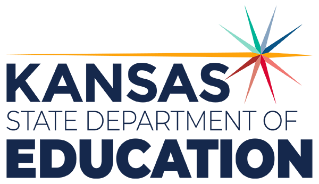 900 S.W. Jackson Street, Suite 102Topeka, Kansas 66612-1212https://www.ksde.orgThe Kansas State Department of Education does not discriminate on the basis of race, color, national origin, sex, disability or age in its programs and activities and provides equal access to any group officially affiliated with the Boy Scouts of America and other designated youth groups. The following person has been designated to handle inquiries regarding the nondiscrimination policies:	KSDE General Counsel, Office of General Counsel, KSDE, Landon State Office Building, 900 S.W. Jackson, Suite 102, Topeka, KS 66612, (785) 296-3201. Student name: Graduation Date:#DESCRIPTIONRATING1.1Foundational Science and Engineering Concepts.1.2Is able to describe the power generation delivery grid system from generation to end user including VARS (Vertical and Azimuth Reference System).1.3Describes wind energy and the way it is harnessed.1.4Defines kinetic energy.1.5Lists and describes the topography and weather patterns of states that effectively harness wind.1.6Explains hydraulics (brakes and/or blade/tip pitching).1.7Comprehends gearing, fasteners, torquing, and lubrication (oils and greases).1.8Comprehends how Material Safety Data Sheets (MSDS) are utilized.1.9Has a basic understanding of aviation terminology and basic aerodynamics (physics).1.10Is knowledgeable in instrumentation and controls logic theory.1.11Has a basic understanding of fiber optics.1.12Has an understanding of basic rigging.1.13Is knowledgeable in wind turbine concepts such as: Statics dynamics, Thermodynamics, & Basic Meteorology.#DESCRIPTIONRATING2.1Describes solar energy and how it is harnessed.2.2Explains the differences between passive solar and active solar.2.3Is able to diagram Photovoltaic cells (e.g. array, panel, module and boron‐ enriched silicon).2.4Describes a central receiver system.2.5Identifies parts of a solar plant.#DESCRIPTIONRATING3.1Discusses the major sources of biomass.3.2Defines biofuels (e.g. ethanol, biodiesel and methanol).3.3Outlines the pyramid of energy flow, including the different trophic levels.3.4Describes the major sources, scale and impacts of biomass energy.3.5Measures and monitors raw biomass feedstock, including wood, waste or refuse materials.#DESCRIPTIONRATING4.1Defines geothermal.4.2Identifies how geothermal energy can be used for generation.4.3Explains the process used for Geothermal Heat Pumps (GHP) and exchange.4.4Identifies and corrects malfunctions of geothermal plant equipment, electrical systems, instrumentation or controls.4.5Calculates heat loss and heat gain factors for residential properties to determine heating and cooling required by installed geothermal systems.4.6Designs and lays out geothermal heat systems according to property characteristics, heating and cooling requirements, piping and equipment requirements, applicable regulations or other factors.4.7Determines the type of geothermal loop system most suitable to a specific property and its heating and cooling needs.#DESCRIPTIONRATING5.1Defines hydropower.5.2Explains how hydropower works.5.3Describes ways that hydropower can be utilized without harming fish and wildlife.5.4Defines marine energy.5.5Explains how marine energy works.#DESCRIPTIONRATING6.1Complies with the procedures necessary to ensure a safe and healthy work environment.6.2Lays out, assembles, installs and maintains pipe systems and pipe supports for use in the transmission and distribution of natural gas.6.3Reads, understands and creates basic prints used in the design, operation and maintenance of gas networks including engineering drawings, diagrams and schematics.6.4Inspects service lines and house lines, investigates leak fume complaints, restores and terminates gas service and performs pressure checks at customer’s premises.6.5Is able to use equipment to detect leaks both in a customer’s premises or outdoors such as CGI gas scope leak machine and Gas Ranger.#DescriptionRATING7.1Explains the general design overview of the basic reactor types.7.2Demonstrates understanding of reactor startup and shutdown procedures.7.3Explains the fission process including the construction of fission product barriers.